Look at the picture. Answer the questions.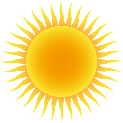 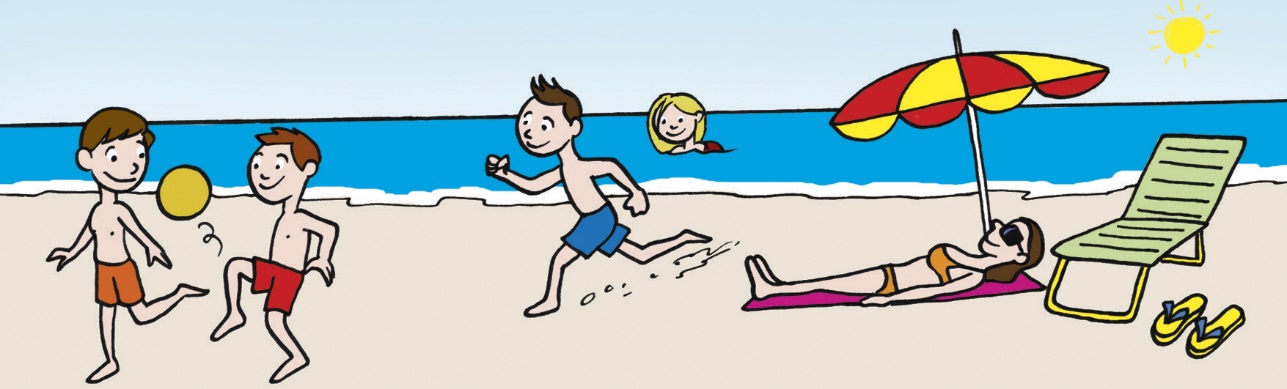 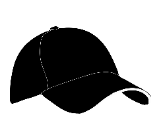 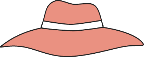 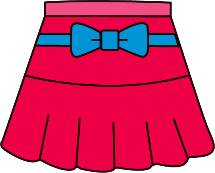 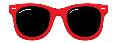 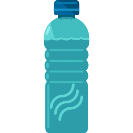 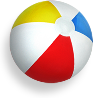 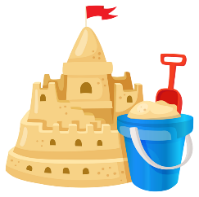 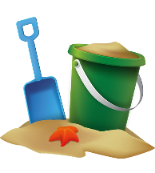 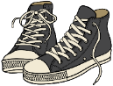 TEACHER’S QUESTIONS:What season is it? What‘s the weather like?What is on the chair? Where are the flip flops?What is the boy wearing?What is the woman wearing?And the girl?What clothes do you like wearing in summer?ANSWER KEYIt is summer.It’s sunny and very hot.There are sunglasses on the chair.The flip flops are near the chair.The boy is wearing blue shorts and a brown cap.The woman is wearing a pink dress.The girl is wearing a swimsuit and a pink hat.In summer I like wearing…Name: ____________________________    Surname: ____________________________    Nber: ____   Grade/Class: _____Name: ____________________________    Surname: ____________________________    Nber: ____   Grade/Class: _____Name: ____________________________    Surname: ____________________________    Nber: ____   Grade/Class: _____Assessment: _____________________________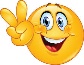 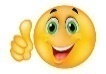 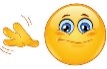 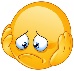 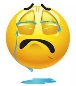 Date: ___________________________________________________    Date: ___________________________________________________    Assessment: _____________________________Teacher’s signature:___________________________Parent’s signature:___________________________